หลักธรรมาภิบาลของการบริหารกิจการบ้านเมืองที่ดีขององค์การบริหารส่วนตำบลบุโพธิ์ประกอบด้วย 10 องค์ประกอบ ดังนี้            1) หลักประสิทธิผล (Effectiveness) หมายถึง ผลการปฏิบัติราชการที่บรรลุวัตถุประสงค์และเป้าหมายของแผนการปฏิบัติราชการตามที่ได้รับงบประมาณมาดำเนินการ รวม ถึงสามารถเทียบเคียงกับส่วนราชการ หรือหน่วยงานที่มีภารกิจคล้ายคลึงกันและมีผลการปฏิบัติ งานในระดับชั้นนำของประเทศ เพื่อให้เกิดประโยชน์สุขต่อประชาชน โดยการปฏิบัติราชการจะ ต้องมีทิศทางยุทธศาสตร์และเป้าประสงค์ที่ชัดเจน มีกระบวนการปฏิบัติงาน และระบบงานที่เป็น มาตรฐาน รวมถึงมีการติดตามประเมินผลและพัฒนาปรับปรุงอย่างต่อเนื่องและเป็นระบบ                        2) หลักประสิทธิภาพ (Efficiency) หมายถึง การบริหารราชการตามแนวทางการ กำกับดูแลที่ดีที่มีการออกแบบกระบวนการปฏิบัติงาน โดยการใช้เทคนิคและเครื่องมือการบริหาร จัดการที่เหมาะสมให้องค์การสามารถใช้ทรัพยากรทั้งด้านต้นทุน แรงงานและระยะเวลาให้เกิด ประโยชน์สูงสุดต่อการพัฒนาขีดความสามารถในการปฏิบัติราชการตามภารกิจ เพื่อตอบสนอง ความต้องการของประชาชนและผู้มีส่วนได้ส่วนเสียทุกกลุ่ม                        3) หลักการตอบสนอง (Responsiveness) หมายถึง การให้บริการที่สามารถ ดำเนินการได้ภายในระยะเวลาที่กำหนดและสร้างความเชื่อมั่นความไว้วางใจ รวมถึงตอบสนอง ตามความคาดหวัง/ความต้องการของประชาชนผู้รับบริการและผู้มีส่วนได้ส่วนเสียที่มีความหลาก หลายและมีความแตกต่าง                        4) หลักภาระรับผิดชอบ (Accountability) หมายถึง การแสดงความรับผิดชอบในการปฏิบัติหน้าที่และผลงานต่อเป้าหมายที่กำหนดไว้ โดยความรับผิดชอบนั้นควรอยู่ในระดับที่สนองต่อความคาดหวังของสาธารณะ รวมทั้งการแสดงถึงความสำนึกในการรับผิดชอบต่อปัญหา สาธารณะ                        5) หลักความโปร่งใส (Transparency) หมายถึง กระบวนการเปิดเผยอย่างตรงไปตรงมาชี้แจงได้เมื่อมีข้อสงสัย และสามารถเข้าถึงข้อมูลข่าวสารอันไม่ต้องห้ามตามกฎหมายได้อย่างเสรี โดยประชาชนสามารถรู้ทุกขั้นตอนในการดำเนินกิจกรรม หรือกระบวนการต่างๆ และสามารถตรวจสอบได้โดยไม่มีผลประโยชน์ทับซ้อน                        6) หลักการมีส่วนร่วม (Participation) หมายถึง การกระบวนการที่ข้าราชการ ประชาชน และผู้มีส่วนได้ส่วนเสียทุกกลุ่มมีโอกาสได้เข้าร่วมในการรับรู้ เรียนรู้ทำความเข้าใจ ร่วมแสดงทัศนะ ร่วมเสนอปัญหา / ประเด็นที่สำคัญที่เกี่ยวข้อง ร่วมคิดแนวทาง ร่วมการแก้ไข ปัญหา ร่วมในกระบวนการตัดสินใจ และร่วมกระบวนการพัฒนาในฐานะหุ้นส่วนการพัฒนา                        7) หลักการกระจายอำนาจ (Decentralization) หมายถึง การถ่ายโอนอำนาจ การตัดสินใจ ทรัพยากร และภารกิจจากส่วนราชการส่วนกลางให้แก่ หน่วยการปกครองอื่น (ราชการบริหารส่วนท้องถิ่น) และภาคประชาชนดำเนินการแทนโดยมีอิสระตามสมควร รวมถึงการมอบอำนาจ และความรับผิดชอบในการตัดสินใจ และการดำเนินการให้แก่บุคลากร โดยมุ่งเน้นการสร้างความพึงพอใจในการให้บริการต่อผู้รับบริการและผู้มีส่วนได้ส่วนเสีย การปรับปรุง กระบวนการ และเพิ่มผลิตภาพ เพื่อผลการดำเนินงานที่ดีของส่วนราชการ                        8) หลักนิติธรรม (Rule of Law) หมายถึง การใช้อำนาจของกฎหมาย กฎระเบียบ ข้อบังคับในการบริหารราชการด้วยความเป็นธรรมไม่เลือกปฏิบัติ และคำนึงถึงสิทธิ เสรีภาพของผู้มีส่วนได้ส่วนเสีย                        9) หลักความเสมอภาค (Equity) หมายถึง การได้รับการปฏิบัติและได้รับบริการอย่างเท่าเทียมกัน โดยไม่มีการแบ่งแยกด้านชาย /หญิงถิ่นกำเนิด เชื้อชาติ ภาษา เพศ อายุ ความพิการสภาพทางกาย หรือสุขภาพ สถานะของบุคคล ฐานะทางเศรษฐกิจ และสังคม ความเชื่อทางศาสนา การศึกษา การฝึกอบรม และอื่นๆ                        10) หลักมุ่งเน้นฉันทามติ (Consensus Oriented)หมายถึง การหาข้อตกลงทั่วไปภายในกลุ่มผู้มีส่วนได้ส่วนเสียที่เกี่ยวข้อง ซึ่งเป็นข้อตกลงที่เกิดจากการใช้กระบวนการเพื่อหาข้อคิดเห็นจากกลุ่มบุคคลที่ได้รับประโยชน์และเสียประโยชน์ โดยเฉพาะกลุ่มที่ได้รับผลกระทบโดยตรงซึ่งต้องไม่มีข้อคัดค้านที่ยุติไม่ได้ในประเด็นที่สำคัญโดยฉันทามติไม่จำเป็นต้องหมายความว่าเป็นความเห็นพ้องโดยเอกฉันท์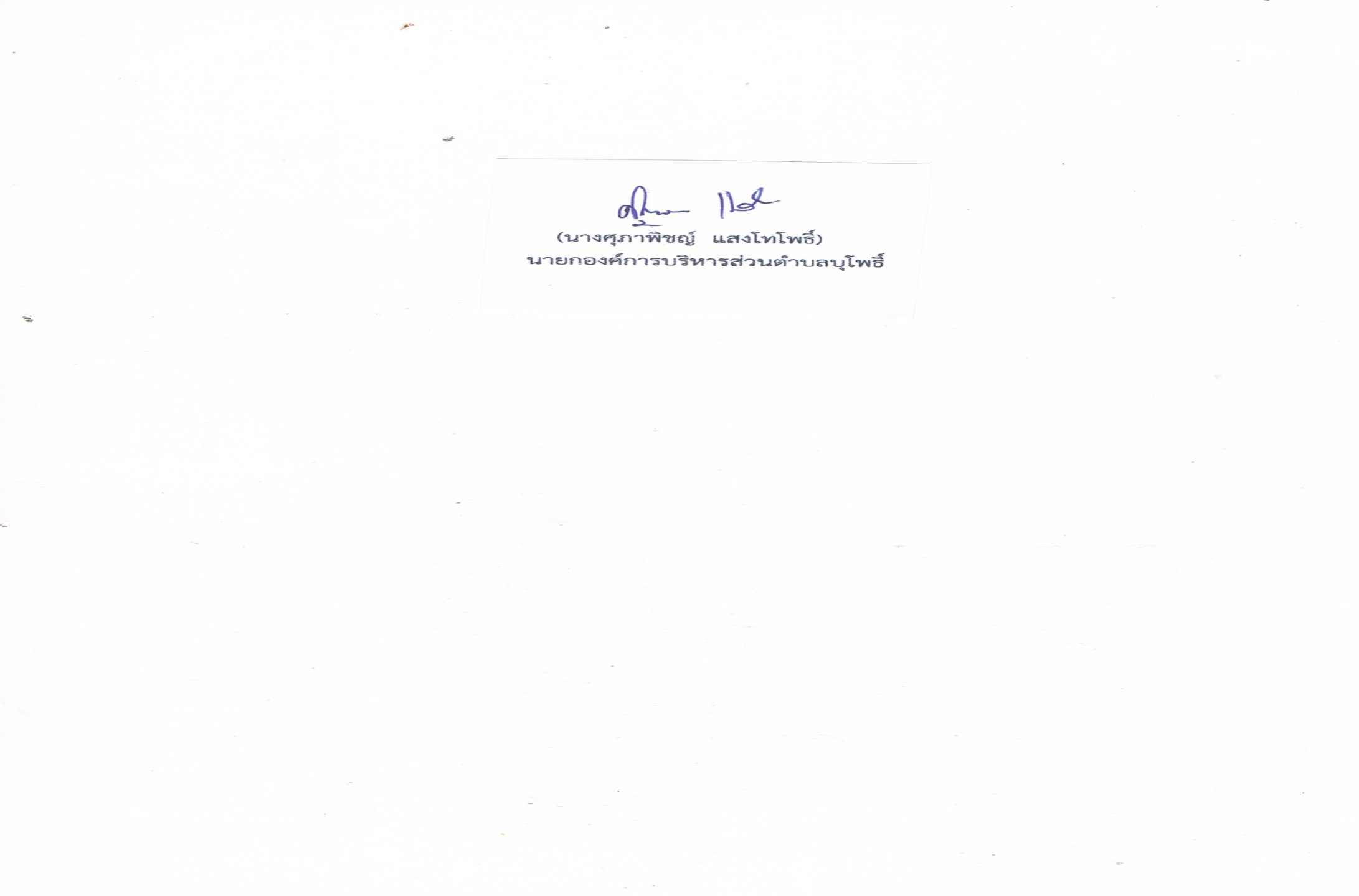 (ลงชื่อ) .....................................................................    (นางศุภาพิชญ์  แสงโทโพธิ์) (นายกองค์การบริหารส่วนตำบลบุโพธิ์)